 The supreme council of the Universities congratulates El-Saied for being in charge and thanks EL-Magraby for his efforts Prof.Dr. Gamal EL-Saied attends the monthly meeting of the supreme council of the universities under the presidency of prof.Dr. Khalid Abd Gaffer and in the presence of prof.Dr. Muhammad Latif , the Universities presidents and higher education leaders. The council congratulates EL-Saied for being in charge of Benha University in addition to thanking EL-Magraby for his efforts as the acting president of the University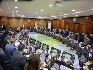 